December 12th, 2023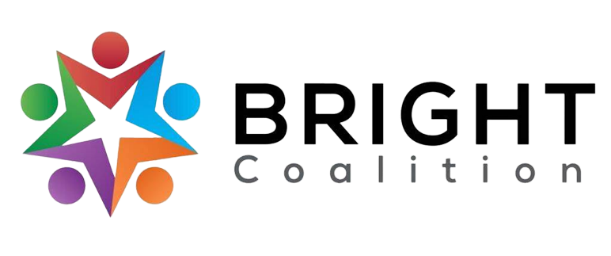 Board Meeting NotesEmail Amanda Reckard for accompanying agenda and PowerPoint.Lunch from Chick-Fil-A, sponsored by Barren River District Health Department.Meeting facilitated by Annette Runyon.IntroductionsMed Center Health, Fairview Community Health, National Alliance on Mental Illness, Med Center Adult Day CenterAnnouncementsSponsorship PacketsWe’re looking for folks to donate to BRIGHT! If you would like to share the sponsorship packet with a company, email Amanda.Reckard@barrenriverhealth.org .Committees — join one!Welcoming — contact Amanda HowardMarketing — contact Ashli McCartyData & Survey — contact Susan EagleFinance — contact John LillybridgeCommunity Health Assessment Survey will go live by Sept. 1st, 2024.Member input is needed for where/how to distribute surveys.Data and survey meeting at 9 AM on January 16th, Café Kindness in Bowling Green.Special Presentation — Med Center Adult Day CenterReach out to Allison Cash for video presentation.Breakout SessionsDiabetesGathering data at the end of the year to ensure they reached goalsEvaluating goals to edit/updateMental HealthBrainstormed a list of mental health resources in the areaPhysical ActivitySpread awareness of other physical activity organizations and their eventsLong term, host a “wellness day” next summer to encourage physical activity and educate public about local resourcesNutritionCurrently sharing recipes on BRIGHT Coalition Facebook pageBrainstorming ways to encourage urban gardeningSubstance Use	Installing Naloxbox’s in our community through BRDHD and LifeskillsTobaccoLogan County Library preparing for Radon Awareness programsMeeting AdjournmentAction ItemsJoin the BikeWalk BG winter walking program!Bring winter accessory donations to Fairview Community Health this Saturday, December 16th.Connect with us on Facebook and LinkedIn!